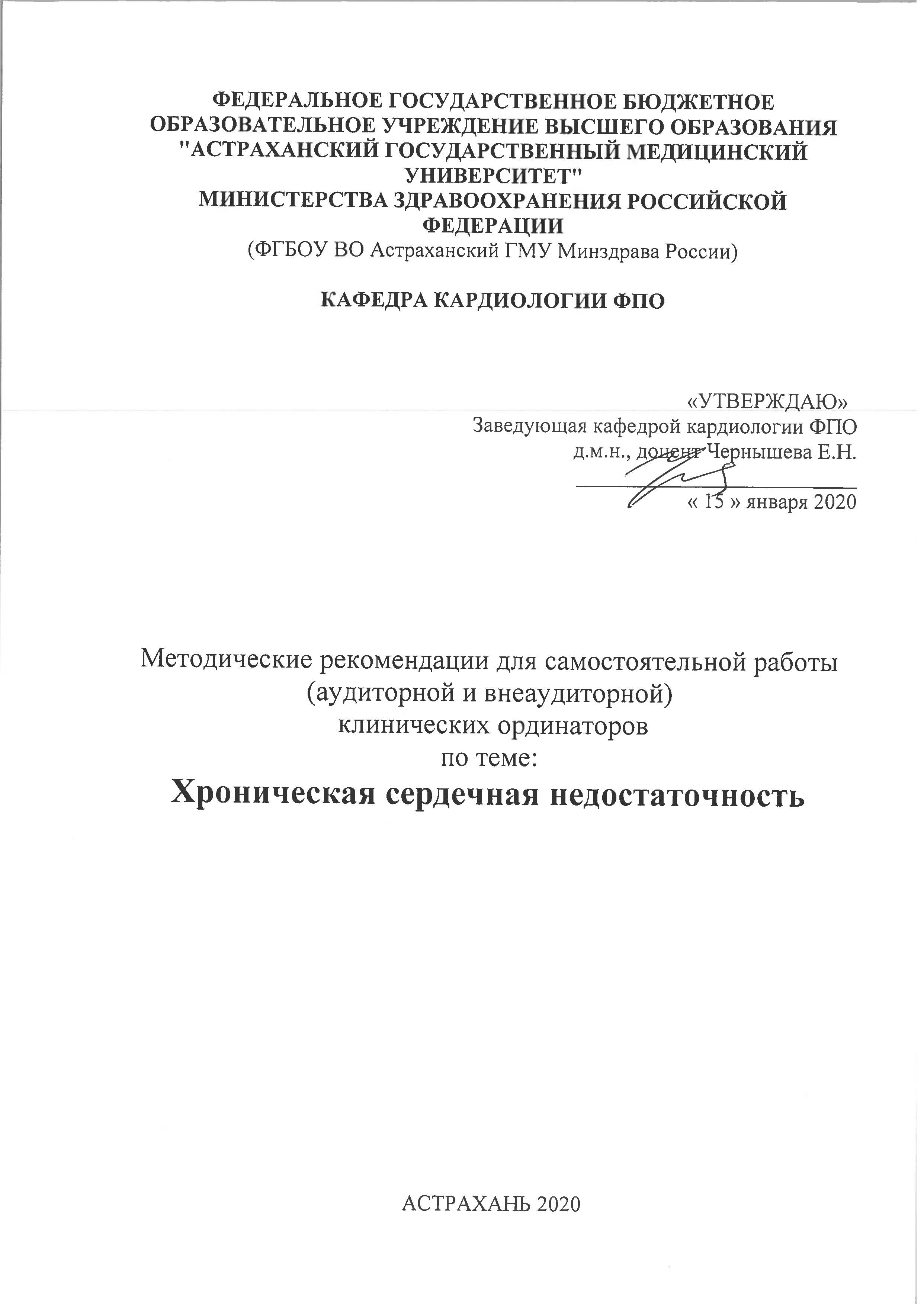  «Хроническая сердечная недостаточность» (8 часов)АКТУАЛЬНОСТЬ ТЕМЫ:  Хроническая сердечная недостаточность одно из распространенных (7% случаев от всей популяции - это 7,9 млн. человек) и тяжелых заболеваний сердечно - сосудистой системы. Своевременная диагностика и дифференцированное лечение острой сердечной недостаточности и хронической сердечной недостаточности способствуют улучшению прогноза при коронарогенных  и некоронарогенных заболеваниях.ЦЕЛИ ЗАНЯТИЯ: обучить целенаправленному обследованию больного с хронической сердечной недостаточностью и выработать умение проводить дифференцированную терапию хронической сердечной недостаточности.учебно-целевые задачи:Для формирования профессиональной компетенции ординатор должен уметь:1. Диагностировать хроническую сердечную недостаточность;2. На основании знания, этиологии, патогенеза, клиники (анамнез, данные объективного обследования) поставить предварительный диагноз;3. Составить программу обследования больного;4. Определить тактику ведения данного больного в данный момент, оценив степень ургентности ситуации;5. Провести подбор препаратов с обоснованием критериев рационального выбора у данного больного;6. Сформулировать развернутый клинический диагноз;7. Осуществлять тактику лечения, режим дозирования и определять адекватность дозы, длительность лечения, необходимость комбинированного лечения;8. Проводить контроль за эффективностью лечения и проведение поддерживающей терапии в условиях диспансерного наблюдения.9. Определять прогноз и дать рекомендации по диспансерному наблюдению и реабилитации.Программа самоподготовки к практическому занятиюПорядок работы.1. Ознакомиться с целями практического занятия и целями самоподготовки (задание №1).2. Восстановить приобретенные за время обучения в ВУЗе знания, необходимые для изучения темы занятия (задание №2).3. Проработайте основные положения по теме: Хроническая сердечная недостаточность  (задание №;3).4. Уяснить, как следует пользоваться средствами решения задач (задание № 4): - схемой диагностического поиска;- Алгоритмом дифференциального диагноза ХСН по данным ЭКГ;- Выявлением  возможных ошибок при постановке диагноза, тактике и рациональном подборе избранной терапии.Задание 1. (Смотрите цели и учебно-целевые  задачи) Задание  2. Продумать сформулированные требования к базисным знаниям и умениям, приобретенным в ВУЗе и необходимым для изучения данной темы.Базисные знания и умения для формирования профессиональных компетенций ординатор должен знать из курсов: Нормальная анатомия – строение сердечно - сосудистой системы;Нормальная физиология особенности кровоснабжения сердца;Патологическая анатомия – изменения в сердечно – сосудистой системе и в других органах при хронической сердечной недостаточности;Внутренние болезни – выявлять симптомы хронической сердечной недостаточности и интерпретировать данные клинико-лабораторно – инструментальных исследований для диагностики заболеваний, проявляющихся хронической сердечной недостаточностью;Фармакология и клиническая фармакология – фармакокинетику препаратов применяемых для лечения хронической сердечной недостаточности, разовые, суточные дозы, побочные действия препаратов, классификацию.При проверке усвоенных знаний ответьте на предлагаемые тесты и вопросы и сверьте их с эталоном ответов.Критерии определения ХСНПеречислите основные симптомы хронической сердечной недостаточностиПеречислите клинические признаки хронической сердечной недостаточностиПеречислите 6 путей достижения поставленных целей при декомпенсации ХСН.Ответы: 1- наличие симптомов, наличие объективных признаков, положительный ответ на терапию ХСН. 2 - одышка, быстрая утомляемость, сердцебиение, кашель, ортопноэ. 3- застой в легких, периферические отеки, тахикардия, набухшие яремные вены, гепатомегалия, ритм галопа, кардиомегалия. 4- диета, режим физической  активности, психологическая реабилитация, медикаментозная терапия, электрофизиологические методы, хирургические методы лечения.Тесты 1. Классической триадой симптомов ХСН являются:а) Боль в грудной клетке при глубоком дыхании, кашель и одышка.б) Чувство тяжести за грудиной, одышка и сердцебиение.в)  Одышка, слабость и отеки ног.г)  Гепатомегалия, асцит и портальная гипертензия.д) Приступы одышки в ночное время, кашель и сердцебиение.Ответ-в2. (ответ может быть один или несколько)Ответы: 1- А, Б  2- В, Г, Д.ЗадачаБольной Д., 58 лет, поступил в кардиологическое отделение с жалобами на одышку, возникающую при обычной физической нагрузке, проходящую в покое, слабость, повышенную утомляемость. Из анамнеза известно, что в возрасте 51 года перенес инфаркт миокарда. В течение последнего года больной отметил появление одышки сначала при интенсивной, потом при обычной физической нагрузке. Отец больного умер в возрасте 52 лет от заболевания сердца.При осмотре: состояние средней тяжести. Рост 170 см, вес 75 кг. Кожные покровы обычной окраски. Акроцианоз губ. Грудная клетка конической формы, симметричная. Частота дыхания - 20 в мин. При сравнительной перкуссии в симметричных участках грудной клетки определяется ясный легочный звук. При аускультации над легкими выслушивается везикулярное дыхание. Границы относительной тупости сердца: правая - правый край грудины, левая - в V межреберье на 1,5 см кнаружи от левой среднеключичной линии, верхняя - верхний край III ребра. При аускультации сердца тоны ослаблены, шумов нет. Ритм сердца правильный. ЧСС - 94 удара в минуту,  АД 125/80 мм рт.ст. Живот мягкий, безболезненный. Размеры печени по Курлову: 9x8x7 см.Общий анализ крови: гемоглобин - 150 г/л, лейкоциты - 6,8х109/л, эритроциты - 4,6х1012/л, эозинофилы -1%, палочкоядерные - 2 %, сегментоядерные - 67 %, лимфоциты - 22 %, моноциты - 8 %, СОЭ - 6 мм/ч.Общий анализ мочи: относительная плотность 1019, реакция кислая; белок, глюкоза отсутствуют; эритроциты 0 в поле зрения, лейкоциты 1-2 в поле зрения.В биохимическом анализе крови - уровень холестерина 6,6 ммоль/л.ЭхоКГ: размер левого предсердия - 3,6 см (норма до 4 см). Конечный диастолический размер левого желудочка - 5,8 см (норма - 4,9- 5,5 см). Фракция выброса 40% (норма - 50-70 %). Толщина задней стенки левого желудочка и межжелудочковой перегородки - 1,0 см. Отмечаются зоны акинеза в области перенесенного инфаркта.1. Выделите клинические синдромы, имеющиеся у больного.2. Сформулируйте диагноз.3. Какие дополнительные методы обследования необходимо выполнить?4. Назначьте лечение.Ответ: 1. У больного имеется синдром левожелудочковой хронической сердечной недостаточности. На это указывают жалобы на одышку при обычной физической нагрузке, проходящую в покое, слабость, повышенную утомляемость, а также данные осмотра: акроцианоз и тахикардия.2. ИБС: постинфарктный кардиосклероз. ХСН  II А стадии, II ФК.3. Необходимо выполнить ЭКГ и рентгенографию органов грудной клетки.4. Ингибиторы АПФ (периндоприл 2 мг/сут с увеличением до 4 мг/сут); β-блокаторы (бисопролол начиная с 1,25 мг 1 раз в сутки с постепенным увеличением дозы до максимально переносимой под контролем АД), диуретики (фуросемид 40 мг), антиагреганты, статины.Задание 3.Если имеющиеся знания не соответствуют предложенным требованиям, их нужно восстановить. Проработайте литературу по теоретическим вопросам, на основании которых возможно выполнение целевых видов деятельности.1. Современные представления об этиологии и патогенезе хронической сердечной недостаточности.2. Классификация хронической сердечной недостаточности.3. Клинические признаки хронической сердечной недостаточности.4. Прогноз и возможные осложнения при хронической сердечной недостаточности.5. Дифференциальный диагноз  хронической сердечной недостаточности.6. Лечение больных с хронической сердечной недостаточностьюа) медикаментозная терапия;б) электрофизиологические методы лечения;в) хирургические методы лечения.Рекомендуемая литература: Основная литература:Арутюнов Г. П. Диагностика и лечение заболеваний сердца и сосудов: учеб. пособие / Г. П. Арутюнов. - М. : ГЭОТАР-Медиа, 2015. - 498 с.Беленков Ю. Н. Функциональная диагностика сердечно-сосудистых заболеваний / Ю. Н. Беленков, С. К. Терновой. – М. : ГЭОТАР-Медиа, 2007. – 975 с.Белялов Ф. И. Клинические рекомендации по кардиологии / под ред. Ф. И. Белялова - М. : ГЭОТАР-Медиа, 2017. - 288 с. - Текст: электронный // Электронная библиотечная система «Консультант врача». - URL: https://www.rosmedlib.ru/book/ISBN9785970441411.html (дата обращения 23.12.2019). - Режим доступа : для авторизованных пользователей.Горохова С. Г. Диагноз при сердечно-сосудистых заболеваниях (формулировка, классификации) / С. Г. Горохова. - М. : ГЭОТАР-Медиа, 2018. - 304 с. - Текст: электронный // Электронная библиотечная система «Консультант врача». - URL: https://www.rosmedlib.ru/book/ISBN9785970444559.html (дата обращения 23.12.2019). - Режим доступа : для авторизованных пользователей.Кардиология : нац. руководство / Р. С. Акчурин [и др.]. - 2-е изд., перераб. и доп. - М. : ГЭОТАР-Медиа, 2015. - 796 с.Лазуткина А. Ю. Континуум ишемической болезни сердца : монография / А. Ю. Лазуткина, В. В. Горбунов. - Хабаровск : ДВГМУ, 2018. - 330 с.Муртазин А. И. Кардиология. Стандарты медицинской помощи. Критерии оценки качества / А. И. Муртазин. - М. : ГЭОТАР-Медиа, 2019. - 480 с. - Текст: электронный // Электронная библиотечная система «Консультант врача». - URL: https://www.rosmedlib.ru/book/ISBN9785970448380.html (дата обращения 23.12.2019). - Режим доступа : для авторизованных пользователей. Чазов Е. И. Рациональная фармакотерапия сердечно-сосудистых заболеваний : руководство для практ. врачей / под общ. ред. Е. И. Чазова, Ю. А. Карпова. - 2-е изд., испр. и доп. - М. : Литтерра, 2014. - 1056 с. - Текст: электронный // Электронная библиотечная система «Консультант врача». - URL: http://www.rosmedlib.ru/book/ISBN9785423500825.html (дата обращения 23.12.2019). - Режим доступа : для авторизованных пользователей.Шляхто Е. В. Кардиология : нац. руководство / под ред. Е. В. Шляхто - 2-е изд., перераб. и доп. - М. : ГЭОТАР-Медиа, 2019. - 800 с. - Текст: электронный // Электронная библиотечная система «Консультант врача». - URL:  https://www.rosmedlib.ru/book/ISBN9785970448106.html (дата обращения 23.12.2019). - Режим доступа : для авторизованных пользователей.Дополнительная литература:Белялов Ф. И. Лечение болезней в условиях коморбидности / A. И. Белялов. - М. : ГЭОТАР-Медиа, 2019. - 512 с. - Текст: электронный // Электронная библиотечная система «Консультант врача». - URL: https://www.rosmedlib.ru/book/ISBN9785970450734.html (дата обращения 23.12.2019). - Режим доступа : для авторизованных пользователей.Дупляков Д. В. Сердечно-сосудистые заболевания в амбулаторной практике / под ред. Д. В.  Дуплякова, Е. А. Медведевой. - М. : ГЭОТАР-Медиа, 2019. - 112 с. - Текст: электронный // Электронная библиотечная система «Консультант врача». - URL:  https://www.rosmedlib.ru/book/ISBN9785970448090.html (дата обращения 23.12.2019). - Режим доступа : для авторизованных пользователей.Ивашкин В. Т. Пропедевтика внутренних болезней. Кардиология: учеб. пособие / В. Т. Ивашкин, О. М. Драпкина. - М. : ГЭОТАР-Медиа, 2011. - 266, [1] с.Кэмм А. Дж. Болезни сердца и сосудов. Руководство Европейского общества кардиологов / под ред. А. Дж. Кэмм, Т. Ф. Люшера, П. В. Серриуса ; пер. с англ. Е. В. Шляхто. – М. : ГЭОТАР-Медиа, 2011. - 1480 с. - Текст: электронный // Электронная библиотечная система «Консультант врача». - URL: https://www.rosmedlib.ru/book/ISBN9785970418727.html (дата обращения 23.12.2019). - Режим доступа : для авторизованных пользователей.Лучевая диагностика болезней сердца и сосудов : нац. руководство / авт. : Д. М. Акинфеев [и др.] ; гл. ред. тома Л. С. Коков. - М. : ГЭОТАР-Медиа, 2011. - 671 с.Чамсутдинов Н. У. Внутренние болезни. Т . 1 : Заболевания сердечно-сосудистой системы : руководство для практ. врачей / Н. У. Чамсутдинов, М. Д. Ахмедова, Д. Н. Абдулманапова ; ред. Н. У. Чамсутдинов. – М. : ВУНМЦ, 2010. – 578 с.Вопросы кардиологии : (пособие для врачей) / Н. Н. Мочалова [и др.]. - 2-е изд., доп. и перераб. - Астрахань : АГМА, 2010. - 135 с.Демидов А. А. Алгоритмы диагностики и лечения в кардиологии. Ч. III : Хроническая сердечная недостаточность. Отечный синдром / А. А. Демидов, Т. Н. Панова, Н. А. Ковалева. - 2-е изд., перераб. и доп. – Астрахань : АГМА, 2011. - 52 с.Кардиомиопатия : этиопатогенез, клиника, диагностика, лечение : учеб.-метод. пособие / М. А. Чичкова, Е. М. Алексеева, О. С. Зотикова, И. К. Котельникова. – Астрахань : АГМА, 2012. – 96 с.Задание 4.Схема диагностического алгоритма сердечной недостаточности. Уяснить, как следует пользоваться схемой диагностического поиска. I этапЦель: определить наличие или отсутствие сердечной недостаточности в данный момент. Для этого следует выявить клинические признаки сердечной недостаточности, используя сведения изложенные в жалобах больного и из анамнеза болезни и жизни.II этапПровести физикальное обследование больного с определением сердечной недостаточности, степени тяжести и прогностической значимости.III этапЛабораторно – инструментальные исследования: клинический и биохимический анализ крови, ЭКГ, рентгенография, холтеровское мониторирование, ЭХОКГ, КАГ – обосновать необходимость их назначения с учетом диагностической значимости для пациентов с сердечной недостаточностью. Трактовка полученных данных.IV этапСформулировать клинический диагноз с определением причинной обусловленности сердечной недостаточности  с оценкой: а) причин заболевания; б) вида органического поражения сердца (ИБС, порок сердца, АГ, КМП, эндокринные поражения и т. д.) и степень выраженности электролитных, обменно – дистрофических, гемодинамических изменений; в) факторов и возможных сопутствующих заболеваний, провоцирующих декомпенсацию и прогрессирование ХСН; VI этап.Назначения лечения при сердечной недостаточности.При определении тактики лечения ответить на вопросы:Подлежат ли выявленные нарушения ритма и проводимости а) медикаментозной терапии б) немедикаментозной терапииКакова цель терапии а) купирование; б) плановая терапия; в) профилактикаДостаточно ли для устранения аритмии а) отмены средств, провоцирующих ее возникновение; б) проведения адекватной терапии основного заболевания; в) мероприятий воздействующих на КЩР и электролитное равновесие г) ликвидации НК.Выбрать препарат наиболее подходящий в данной ситуацииТактика применения с учетом фармакокинетики и фармакодинамики  избранных препаратов, особенности патологических процессов и индивидуальных особенностей больного, состояние органов участвующих  в метаболизме, сопутствующая патология и проводимая по поводу ее терапия.Возможные побочные действия избранных  препаратов, методы контроля, профилактики и коррекции.Оценка эффективности и адекватности проводимой терапии.Возможности электрофизиологических и  хирургических методов лечения хронической сердечной недостаточности.Задание 5.1.Познакомьтесь с клиническими задачами – фантомами больного.2.С помощью схемы диагностического поиска решите их.3.Сверьте ваше решение с эталоном (задачи прилагаются).Задание 6. Контрольные вопросыПеречислите ЭКГ признаки сердечной недостаточности Перечислите основные клинические  признаки сердечной недостаточностиОсложнения, которые возникают при сердечной недостаточности Какие аритмии возникают при сердечной недостаточности Клинические и ЭКГ признаки AB блокады при сердечной недостаточностиО чем может свидетельствовать низкий вольтаж зубцов на ЭКГ у больных с ХСНПричины гипертрофии левого желудочка у пациента с ХСН Причины желудочковых аритмий у пациентов с ХСН  Необходимые действия при появлении желудочковых аритмий у пациентов с ХСН.Контроль усвоения темы, знаний, умений и навыков проводиться преподавателем во время проведения занятий. Продолжительность занятий 6 часов.Методическое обеспечениеКлинически оформленные истории болезни, лист назначения лекарств, набор тестовых заданий и ситуационных задач, набор ЭКГ, ЧПЭКГ, данных холтеровского мониторирования, алгоритмы лечения хронической сердечной недостаточности.Самостоятельная работа ординаторов во время курации больных направлена на закрепление навыков обследования, составление плана обследования, проведения и трактовки необходимых инструментальных исследований. Во время тематического разбора у постели больного контролируются практические навыки и умения поэтапной диагностики, постановки диагноза и назначения лечения. Контроль усвоения темы, знаний, умений и навыков производиться по оценке результатов и ответов на  тестовые задания и решения ситуационных задач.Задание для самостоятельной работы:В соответствии с объемом и характером недостаточно усвоенного материала преподаватель рекомендует дополнительную литературу для проработки неусвоенных разделов (смотри список рекомендуемой литературы)Предлагает темы для проведения УИР по различным разделам изучаемой темы:Электрофизиологические  методы лечения хронической сердечной недостаточности.Хирургические методы лечения хронической сердечной недостаточности. Для самоконтроля, усвоения темы и закрепления материала рекомендуются работа со стандартами оказания помощи при данной патологии.Типичные для ХСН изменения на ЭКГ наблюдаются:Наджелудочковая тахикардия/трепетание/мерцание.  Желудочковые аритмии.А. гипертиреоз, инфекция, декомпенсация сердечной недостаточности Б. митральные пороки, инфарктВ. ишемия, инфаркт, кардиомиопатия, миокардит Г. гипокалиемия, гипомагниемияД. передозировка дигоксина